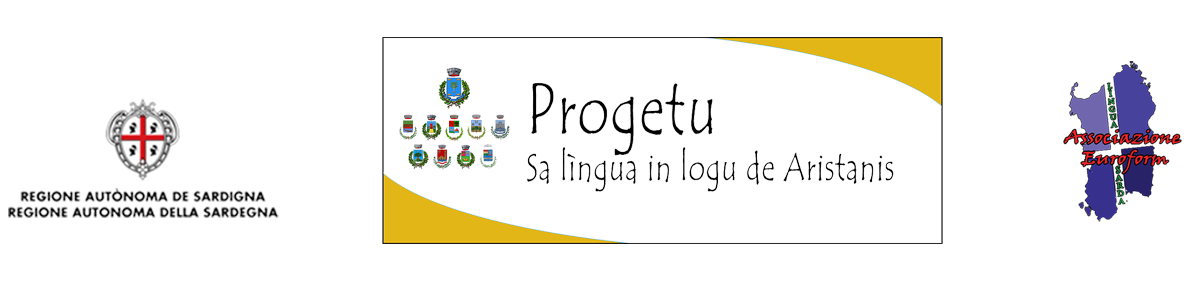  Progetto finanziato con i fondi della Regione Autonoma della Sardegna         conforme alla Legge 482/99 e alla L.R. 22/2018.              MODULO DI PARTECIPAZIONE ALLA VISITA GUIDATA A NORA Il/la sottoscritto/a	Nato/a il 	a			 residente a 	via/piazza   	n.__ e-mail: 			_tel./cell. 	Richiede    di partecipare alla visita guidata a Nora il 26 Marzo 2023.Autorizzo al trattamento dei dati conforme al D. Lgs. n. 196/2003 aggiornato conforme al D.Lgs.101/2018 secondo le disposizioni del Regolamento CE 2016/679.                    Data	     Firma